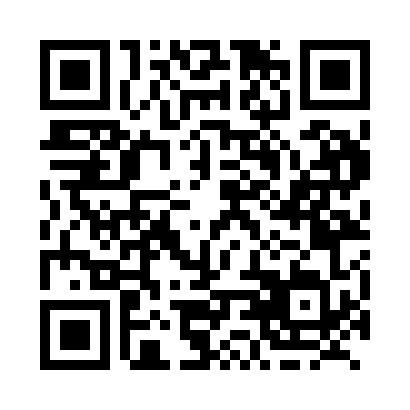 Prayer times for Gregherd, Saskatchewan, CanadaWed 1 May 2024 - Fri 31 May 2024High Latitude Method: Angle Based RulePrayer Calculation Method: Islamic Society of North AmericaAsar Calculation Method: HanafiPrayer times provided by https://www.salahtimes.comDateDayFajrSunriseDhuhrAsrMaghribIsha1Wed3:355:3012:556:028:2110:172Thu3:325:2812:556:038:2310:193Fri3:295:2612:556:048:2410:224Sat3:275:2412:556:058:2610:245Sun3:245:2312:556:068:2710:276Mon3:215:2112:556:078:2910:307Tue3:185:1912:556:088:3110:328Wed3:155:1812:546:098:3210:359Thu3:125:1612:546:108:3410:3810Fri3:105:1412:546:118:3510:4111Sat3:075:1312:546:128:3710:4312Sun3:045:1112:546:128:3810:4613Mon3:025:1012:546:138:4010:4714Tue3:015:0812:546:148:4110:4815Wed3:015:0712:546:158:4310:4916Thu3:005:0512:546:168:4410:4917Fri2:595:0412:546:178:4610:5018Sat2:595:0312:546:188:4710:5119Sun2:585:0112:556:188:4810:5220Mon2:585:0012:556:198:5010:5221Tue2:574:5912:556:208:5110:5322Wed2:564:5812:556:218:5210:5423Thu2:564:5712:556:228:5410:5424Fri2:554:5512:556:228:5510:5525Sat2:554:5412:556:238:5610:5626Sun2:544:5312:556:248:5810:5627Mon2:544:5212:556:258:5910:5728Tue2:544:5112:556:259:0010:5829Wed2:534:5012:566:269:0110:5830Thu2:534:5012:566:279:0210:5931Fri2:524:4912:566:279:0311:00